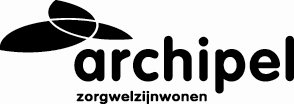 Notulen FTO 1-2-2016	polyfarmacieAanwezig: Julia v d Ven, Suzanne Arts,  Danielle Termeer, Paul v Roosmalen, Sacha Pasman, Carolien van der Linden, Lobke Kerstens, casus, Malu Gijsbers, Frederique Veldhuizen, Erik van Aken, Fiona Koops, Maggy van de  Brand, Nassiri Aichi, casus, Leontine Bollen, notulen, Guido van Laere, Ingrid van Soest, Stefan Sanders.Polyfarmacie: CHADS vasc en HAS-BLED score zijn goede instrumenten om te beoordelen of je sintrom moet starten bij patiënt met AF. Vallen alleen is geen absolute contra indicatie om sintrom te starten of te staken. Alleen een val met subduraal hematoom is wel een contra indicatie.Nortrilen kan je 1x daags gedoseerd worden, heeft een half waarde tijd van 26 uur. Om nortrilen spiegel goed te bepalen moet je een goede dal spiegel kunnen prikken daarvoor moet je ’s ochtends doseren en voor het geven van de medicatie bepaal je de spiegel. Nortrilen en andere TCA’s  voor depressie ’s ochtends doseren. Amitryptilline voor neuropatische pijn kan je in lage dosering wel voor de nacht geven.Alleen mirtazepine is handig om voor de nacht te geven.Alleen een heup fractuur is niet voldoende om de diagnose osteoporose te stellen, daarvoor moet je een dexa scan maken. Dit is wel zinvol om te doen ook bij verpleeghuis populatie.Calcium suppletie doe je alleen bij de diagnose osteoporose en bij onvoldoende calcium inname.Leerpunten:Ferro hoef je niet te doseren na bloedtransfusie.Alert zijn op verschillende inhalatie technieken bij pufjes.Antidepressiva ’s ochtends doseren in plaats van ’s avonds alleen mirtazepine.Nortrilen 1x daags.Pantoprazol start criteria opnieuw op gefrist.